Springvale Primary School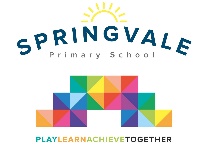 Learning Journal- a parental guide to what is going on! (Weeks 7-8)General reminders:Please ensure that your child’s name and class are labelled on all items, especially coats and shoes! Shoes must be plain and black.Please help us to demonstrate progress in reading by recording regular reading support in individual pupil recordsPlease bring an outdoor PE kit in on a Monday and take it home on a Friday- most PE will now be outdoorEarly Years Foundation StageEarly Years Foundation StageNursery (Foundation 1)Bedtime books and learning letter sounds (a and s focus) Friendship and sharingTopic- Traditional stories about Harvest and AutumnPE day on TuesdayReception (Foundation 2)Topic Focus – Autumn/HarvestTraditional story focus- ‘Little Red Hen’PE day is on TuesdayPractice at home- numbers, letters and writing your nameKey Stage 1Key Stage 1Year 1Topic: Week 8 Grandparent tea partyPE Days (Kit required): Monday/WednesdayMaths work: More than and less than/addition within 20Literacy work: Story writing and tellingHomework: Reading and soundsYear 2Topic: Week 8 Grandparent tea partyPE Days (Kit required): Monday and WednesdayMaths work: Shape and x tablesLiteracy work: Story writingHomework: Reading and spellingLower Key Stage 2Lower Key Stage 2Year 3 Topic: Light and darkPE Days (Kit required): Tuesday/ThursdayMaths work: Addition and subtractionLiteracy work: James and the Giant PeachShared book: (as above)Spelling test day: MondayHomework: Reading, times tables, spellingsYear 4 Topic: States of MatterPE Days (Kit required): Tuesday and ThursdayMaths work: Place ValueLiteracy work: Character descriptionsShared book: Wold BrotherSpelling test day: Different group each day, see class newsletterHomework: Reading, spelling, times tables and long term homeworkUpper Key Stage 2Upper Key Stage 2Year 5 Topic: The RainforestPE Days (Kit required): Tuesday, Wednesday, FridayMaths work: Place ValueLiteracy work: Oompah Lumpah diary and memory writingShared book: Charlie and the Chocolate FactorySpelling test day: WednesdayHomework: Reading, spelling, times tables and long term homework matrixYear 6 Topic: Ancient EgyptPE Days (Kit required): Friday sessions but every day if possible!Maths work: DivisionLiteracy work: Egyptian LegendShared book: SkelligSpelling test day: TuesdayHomework: Weekly, returned by Wednesday